Jíme zdravě – cuketaV tomto pracovním listě si děti ověří, co si zapamatovaly z videa o cuketě. Zkusí vymyslet svůj vlastní recept, který můžou následně i společně uvařit. Pracovní list je vhodný pro 4.–5. ročník. Pro vyhledávání informací budou žáci potřebovat vhodné digitální zařízení a připojení na internet.Cuketa__________________________________________________Ve videu jste se dozvěděli, odkud pochází cuketa neboli tykev obecná. Vyznačte na mapě, odkud se tato plodina dostala k nám do Evropy. Použijte globus, atlas světa nebo online mapu.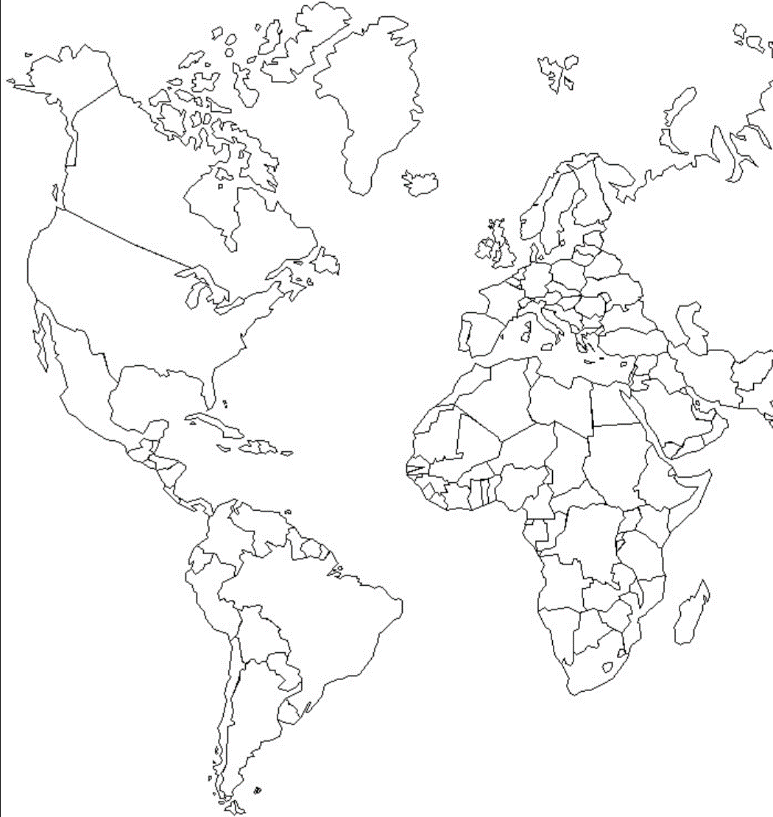 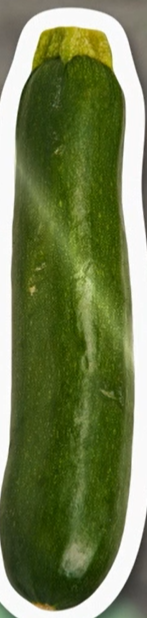 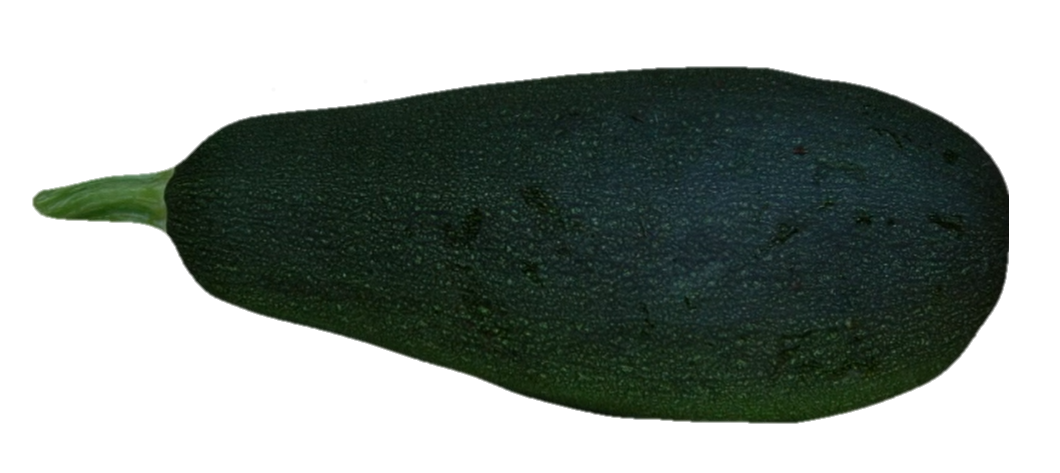 Napište do cukety, jaké zdravé látky a vitamíny obsahuje.Z cukety lze připravit mnoho pokrmů, protože je bez výrazné chuti. Zkuste vymyslet recept ze surovin, které vidíte na obrázku. Inspiraci můžete hledat v kuchařce nebo na internetu. Potřebujete do svého receptu ještě nějakou další přísadu?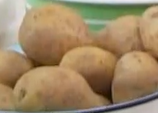 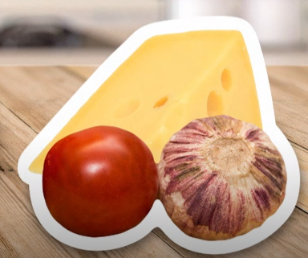 …………………………………………………………………………………………………………………………………………………………………………………………………………………………………………………………………………………………………………………………………………………………………………………………………………………………………………………………………………………………………………………………………………………………………………………………………………………………………………………………………………………………………………………………………………………………………………………………………………………………………………………………………………………………………………………………………………………………………………………………………………………………………………………………………………………………………………………………………………………………………………………………………………………………………………………………………………………………………………………………………………………………………………………………………………………………………………………………………………………………………………………………………………………Navržené jídlo společně připravte.Do talíře nakreslete obrázek vašeho pokrmu (nebo nalepte jeho fotografii).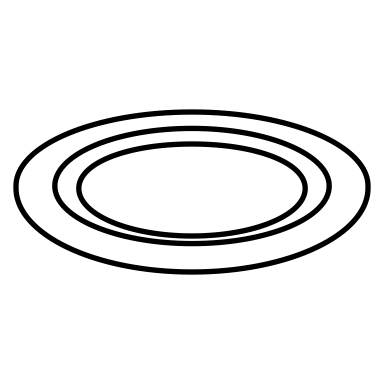 Co jsem se touto aktivitou naučil/a:………………………………………………………………………………………………………………………………………………………………………………………………………………………………………………………………………………………………………………………………………………………………………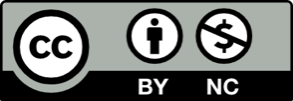 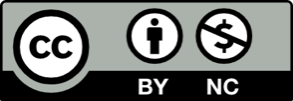 